ТЕХНИЧЕСКИЙ ОТЧЁТДистанция 42,2 км северная ходьба_____________________________________________________________________________________________ Место проведения:  Санкт Петербург, Приморский/ Выборгский район,  Удельный парк Санкт-Петербурга Дата/время проведения:  05 ноября 2023 г  10:10 Температуры воздуха:    6 С, измерения температуры проводились уличным термометром.	Погодные условия: ветер юго-восточный, 1 м/с, давление 745 мм рт.ст.  Осадки: 10% дождь          Время года – осень.Соревнования на установление  Рекорда России  на дистанции марафон 42,2 км северной ходьбой проводились в г.Санкт-Петербург на трассе в Удельном парке.Заявленные участники:  МужчиныЖенщиныСтарт-листТрасса проходила по дорожкам Удельного парка по кругу длиной ~ 1/8 марафона = 5.275 км. Дистанции в частях марафона: марафон  = 42,2 км (8 кругов).Перепад высот: на круг 5.275 км - 30 м набора высоты. Трасса: асфальтовые дорожки -62%, грунтовые дорожки 38%.Трасса измерена и сертифицирована по правилам ИААФ/АИМС специалистами ПроБЕГ в России и в мире (probeg.org).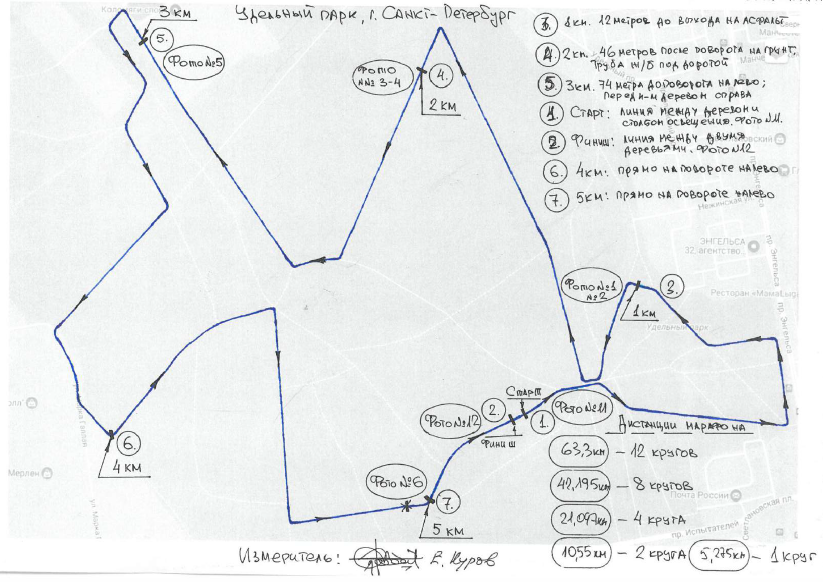 Непосредственно перед стартом директор трассы Сомов Андрей и директор дистанции Кизиляева Екатерина произвели разметку трассы, нанесли маркировку места старта, финиша, отметки 1км, 2км, 3км, 4км, 5,275 км. Схема трассы Карта трассы расположена по ссылке: ТРАССА Протяжённость трассы (круг) 5,275 км. Результат участников Соревнования фиксировался:электронной системой хронометража с контрольными отметками на дистанции;системой видеорегистрации;Для точности результата дополнительно осуществляется визуальный и ручной контроль прохождения участниками каждого круга судьёй на старте.Официальную регистрацию результатов марафона осуществляет Главная судейская коллегия. Главный судья соревнований -  Светлана Симонюк, экс председатель Регионального Отделения (Ленинградская область) Российской Федерации северной ходьбы.Судьи: Наталья Тульчий, Людмила Ситько, Надежда Сукорская, Татьяна Нифатова, Ольга Пигида. Каждый спортсмен прошел 8 кругов по 5,275 км, итого дистанция составила 42, 2 км.Все результаты занесены в финишный протокол. Финишный протокол: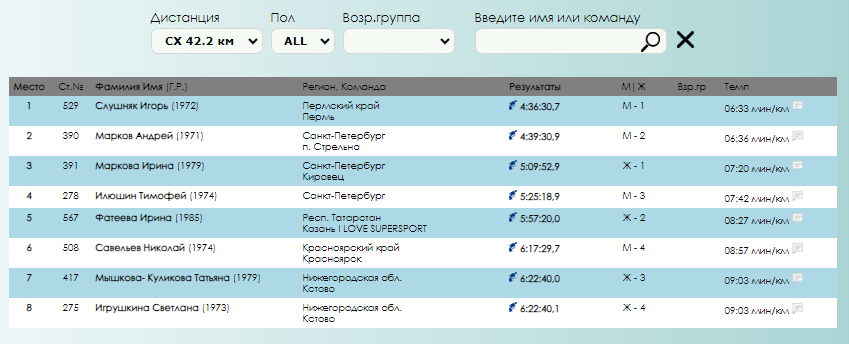 Наилучший результат на дистанции марафон 42,2 км 05 ноября 2023г. на трассе в Удельном парке г.Санкт-Петербурга показали:Слушняк Игорь (1972), Пермский край, г.Пермь 4:36:30,7Маркова Ирина (1979) Санкт-Петербург, Кировец, 5:09:52,9.Для сравнения результаты  2022 года: наилучший результат на дистанции марафон 42,2 км 6 ноября 2022г. на трассе в Удельном парке г.Санкт-Петербурга показали:Целищев Юрий (1970), Москва, Северное Сияние, 5:01:22,9Маркова Ирина (1979) Санкт-Петербург, Кировец, 5:07:39,2.Техническую поддержку мероприятия осуществляли:O-time.ru  - официальный хронометрист соревнованийКоманда РО РФСХ Санкт-ПетербургаКоманда РО РФСХ Ленинградской областиКлуб северной ходьбы Grifon Nordic WalkingАвтономная некоммерческая организация содействия и развития физической культуры, массового спорта, туризма, пропаганды здорового образа жизни и организации спортивно-массовых мероприятий "Грифон"Главный судья Симонюк Светлана Главный секретарь – Киевич Елена Директор трассы Сомов Андрей Главный судья по безопасности -  Кизиляев Дмитрий Начальник дистанции – Кизиляева Екатерина Технический (хронометрист O-time.ru) судья Антипов МаксимТехническая видеосъёмка  Александр Иванов, Денис Ремпель.Медицинское сопровождение Медицинское сопровождение осуществлялось НУЗ “Дорожная клиническая больница ОАО “РЖД”, лицензия №78-01-007834 от 26.05.2017г. Комитетом по здравоохранению СПб, ИНН 7804302780, ОГРН 1047855051749, 195271, СПб, пр.Мечникова д.27 (дежурство кареты скорой помощи с медицинским персоналом).Трассу курировали десять волонтеров Красного Креста, руководитель Лысихин Александр.Волонтеры:В сопровождении мероприятия приняли участие около 100 волонтеров: Волонтёры RUN Санкт-Петербург, Центр городских волонтеров Санкт-Петербурга и Волонтеры VOLSPORT. Организация информационной поддержки РекордаИнформационная поддержка: Компания RussiaRunning, Хронометристы O-time.ru  Сеть фитнес-клубов и бассейнов «Атлантика».Дополнительно информация о соревнованиях размещена на страницах социальных сетей: Страница VK Grifon Nordic Walking  https://vk.com/grifonnordicwalkingСтраница Рекордов: https://vk.com/russianationalrecordsnwВстреча VK: https://vk.com/grifonrunordenСтраница VK Grifon RUN: https://vk.com/grifon_run Результаты.Результаты представлены в итоговом протоколе. На протяжении всей попытки нахождения спортсменов на трассе  и после детального изучения технической съемки на предмет ошибок по технике ходьбы не было зафиксировано ни одного нарушения. К отчёту прилагаются итоговый протокол.Выводы и предложения.По итогам зафиксированных показателей есть основания считать:Результат Слушняк Игорь (1972), Пермский край, г.Пермь 4:36:30,7 считать высшим достижением России в скоростном  прохождении дистанции марафон 42,2 километра северной ходьбой среди мужчин.  Предлагается рассмотреть на заседании специальной комиссии Российской Федерации  северной  ходьбы вопрос о квалификации результата, как национального рекорда России по северной ходьбе на дистанции марафон 42,2 км среди мужчин  на открытом воздухе и дальнейшей регистрацией с включением в соответствующий реестр РФСХ.Повторить соревнования на установление нового национального рекорда России по северной ходьбе на дистанции марафон 42,2 км 03 ноября 2024г. в Удельном парке г.Санкт-Петербурга.г.Санкт-Петербург, 10 ноября 2023г.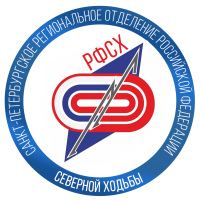 Санкт-Петербургское региональное отделение Российской Федерации Северной Ходьбы (РФСХ)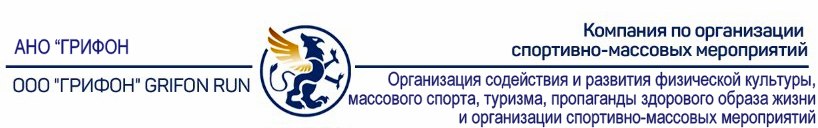 Стартовый номерФИОГод рождениярегионкоманда529Слушняк Игорь 1972Пермский крайПермь390Марков Андрей1971Санкт-Петербургп. Стрельна278Илюшин Тимофей 1974Санкт-Петербург508Савельев Николай1974Красноярский крайКрасноярскСтартовый номерФИОГод рождениярегионкоманда391Маркова Ирина1979Санкт-ПетербургКировец567Фатеева Ирина1985Респ. ТатарстанКазань I LOVE SUPERSPORT417Мышкова- Куликова Татьяна 1979Нижегородская обл.Кстово275Игрушкина Светлана1973Нижегородская обл.Кстовостартовый номерфамилия, имягод рождениярегионгородстарт дистанции275Игрушкина Светлана1973Нижегородская обл.Кстово10:10278Илюшин Тимофей 1974Санкт-Петербург10:10390Марков Андрей1971Санкт-Петербургп. Стрельна10:10391Маркова Ирина1979Санкт-ПетербургКировец10:10417Мышкова- Куликова Татьяна 1979Нижегородская обл.Кстово10:10508Савельев Николай1974Красноярский крайКрасноярск10:10529Слушняк Игорь 1972Пермский крайПермь10:10567Фатеева Ирина1985Респ. ТатарстанКазань I LOVE SUPERSPORT10:10Главный судья Симонюк Светлана Главный секретарь – Киевич Елена 